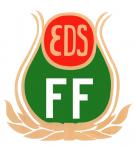 PROJEKTPLAN för konstgräsplan i Dals-EdProjektnamn	Konstgräs i Dals-Ed 2014DokumenthistorikInnehållsförteckningPROJEKTPLAN för konstgräsplan i Dals-Ed	1Projektnamn	Konstgräs i Dals-Ed 2014	1Direktivet	3Beskrivning	3Effektmål	3Placering/mått	3Tidplan och genomförande	3Kostnad	4Finansiering	4Beroenden	4Beslutspunkt	4Avslut av projektet	4Organisation	4Beskrivning av ansvar	4Kostnadskalkyl	5Finansieringsförslag	5Framtiden	5Bilagor	6DirektivetPå föreningens uppdrag skall styrelsen ta fram en projektplan, som leder till att en konstgräsplan anläggs i Dals-Eds kommun. BeskrivningDals-Ed saknar konstgräsplan. De positiva effekterna av att kunna bedriva delar av vår fotbollsverksamhet på konstgräs är många, bla förlängd säsong, ökad spontanfotboll, mer och bättre fotboll på hemmaplan för spelare,  publik och sponsorer. Utan konstgräsplan går  vi miste om detta och i förlängningen svårare att locka och behålla människors intresse och engagemang. Projektplanen kan komma att, i sin helhet eller delvis, ligga till grund för bidragsansökningar.EffektmålFöreningens lag får ytterligare en match-och träningsarena, som komplement till Bergslätt IP, som dessutom inte är väderleksberoende  i samma utsträckning. Träningsmatcher kan genomföras på orten istället för resor till konstgräsplaner  i regionen, med transportkostnader och planhyror som följd. Föreningens verksamhet blir mer attraktiv för spelare, publik och sponsorer om den finns och verkar på orten. Planen fyller ett behov av konstgräsplan inom ett relativt stort geografiskt område, vilket leder till möjlighet att locka andra, näraliggande lag att förlägga match och träning till Ed. Det ger föreningen inkomster. Placering/måttKonstgräsplanen skall anläggas på Stenmjölsplanen, där  samverkan med den kommunala skolan kan ske, såväl vid anläggandet som vid utnyttjandet. Konstgräsytan som läggs ska vara minst 111 x  med en spelyta på minst 105 x . Tidplan och genomförandeOfficiell projektstart är föreningens årsmöte för verksamhetsåret 2012, den 17 februari.  Projektavslut med invigningsmatch är  hösten 2014.Fas 1	Finansiering		februari-dec-13Fas 2	Projektering/upphandling	jan-april-14Fas 3	Anläggning, grund	maj-aug-14Fas 4 	Anläggning, yta	september-14Delrapport 1	 finansiering		20130615Delrapport 2	finansiering		20131215Delrapport 3	upphandling		20140315Delrapport 4	anläggning/grund	20140615Delrapport 5	anläggning/yta		20140915Slutrapport 	årsmötet för 2014	datum ej fastställtFör rapporteringen ansvarar styrelsen,  och rapporterna dokumenteras och görs tillgängliga på föreningens hemsida, via informationsansvarig.KostnadDen totala kostnaden för konstgräsplanen är beräknad till sex miljoner kronor.FinansieringFinansiering skall ske, i huvudsak med egna medel, samt bidrag och sponsring.BeroendenProjektet kan komma att sammanfalla med renovering/ombyggnad av Hagaskolan. Viss samordning bör kunna ske, med positiv ekonomisk inverkan.BeslutspunktVid delrapporteringarna fattas beslut om projektets möjligheter att fortlöpa enligt plan eller om planens skall justeras, alternativt att projektet inte kan slutföras. Rapportering publiceras på hemsidan.Delrapport 1	 	20130615 	Delrapport 2	20131215 	Delrapport 3	20140315	Delrapport 4	20140615 	Delrapport 5	20140915Avslut av projektetProjektet skall avslutas när planen är färdigställd och invigningsmatch avslutad.OrganisationBeskrivning av ansvarStyrelsen för Eds FFStyrelsen är projektägare . Projektägaren fattar beslut rörande ekonomiska dispositioner, ersättningar, upphandling, utförande och genomförande. Undertecknar bidragsansökningar genom föreningens firmatecknare.ProjektledareEn projektledare utses av styrelsen. Ansvarar för kontakterna med styrelsen för delbeslut under projektets gång. Initierar och upprätthåller kontakt med kommunens representanter, förbund, entreprenörer och andra samverkanspartners. Förbereder bidragsansökningar.ProjektgruppTre till fyra personer som bistår projektledaren i arbetet med finansiering, upphandling etc. InformationsansvarigAnsvarar för dokumentationen av projektet, samt att information och rapporter publiceras och blir tillgängliga för föreningens medlemmar,  sponsorer och samarbetsparter.Externa resurserKommunens representanter, Dalslands FF, Svenska Fotbollförbundet, Riksidrottsförbundet m fl.Kostnadskalkyl Stenmjölsplan till konstgräsplan, 11:a mannaplan Konstgräs 71 x  = 7 881 kvm  			2 000 000 kr Markberedning,  dränering,  ev.asfaltering		 	2 000 000 kr Övrigt Belysning, avgränsningar, skyltar, sittplatser? Mm		2 000 000krSumma					6 000 000krFinansieringsförslagProjektet är, vid presentationen, inte till fullo finansierat. I tre tänkbara scenarion saknas medel från 3,5 miljoner till drygt 300 000kr. Hur full finansiering skall uppnås skall presenteras vid styrelsens första delrapport den 15 juni 2013, vid sidan av en sannolikhetsprognos för de olika finansieringsförslagen ovan.FramtidenProjektet har planerats med syfte att en konstgräsplan skall anläggas i Dals-Eds kommun. När projektet är slutfört och en sådan plan finns, kan föreningen inte slå sig till ro. Drift och underhåll har på andra platser visat sig bli tunga poster, och livslängden på planerna har varierat. Det är viktigt att det ägnas tid och tanke åt dessa frågor, i takt med att projektet fortskrider, även om det inte ingår  i ovanstående projektplan, vars syfte varit att en plan skall anläggas.För projektet.............................................................................Ordförande Eds FF Hans Åkerlundh BilagorSvenska Fotbollförbundets AnläggningsfondSvFF riktlinjer och rekommendationer för anläggning av konstgräsplanerSvFFs råd för skötsel och underhåll av konstgräsplanerGårda Johan AB – GRUNDLÄGGANDE RIKTLINJER UNDERBYGGNAD KONSTGRÄSAndelar i konstgräsplan exempelGräsandelar exempelProjektnamnKonstgräs i Dals-Ed 2014ProjektnamnKonstgräs i Dals-Ed 2014ProjektnamnKonstgräs i Dals-Ed 2014ProjektnamnKonstgräs i Dals-Ed 2014Fastställt avÅrsmöte 2012 Eds FFFastställt avÅrsmöte 2012 Eds FFFastställt avÅrsmöte 2012 Eds FFFastställt avÅrsmöte 2012 Eds FFDokumentansvarigOrdförande Hans ÅkerlundhDokumentansvarigOrdförande Hans ÅkerlundhDokumentansvarigOrdförande Hans ÅkerlundhDokumentansvarigOrdförande Hans ÅkerlundhVersion1Datum2013-02-17StatusAktivVersionDatumÄndrad av Utförda förändringar120130217HÅ220130615Delrapport 1320131215Delrapport 2420140315Delrapport 3520140615Delrapport 4620140915Delrapport 5IntäkterIntäkterIntäkterAlternativ 1Alternativ 2Alternativ 3Egna medelEgna medelEgna medel300 000400 000500 000Kommunalt bidrag/insatsKommunalt bidrag/insatsKommunalt bidrag/insats500 000800 0001 200 000Anläggningsfond SvFFAnläggningsfond SvFFAnläggningsfond SvFF500 000750 0001 000 000Övriga bidragÖvriga bidragÖvriga bidrag100 000200 000300 000Gräsandelar á 100Gräsandelar á 100Gräsandelar á 100780 000Gräsandelar á 200Gräsandelar á 200Gräsandelar á 2001 570 000Gräsandelar á 300Gräsandelar á 300Gräsandelar á 3002 364 00020 Sponsorspaket á 5 000kr20 Sponsorspaket á 5 000kr20 Sponsorspaket á 5 000kr100000100 000100 00020 Sponsorspaket á 10 000kr20 Sponsorspaket á 10 000kr20 Sponsorspaket á 10 000kr200000200 000200 000SummaSummaSumma2 480 0004 020 0005 664 000DiffDiffDiff-3 520 000-1 980 000-336 000Andra tänkbara intäkterAndra tänkbara intäkterAndra tänkbara intäkterArenanamnUpplåningArenanamnUpplåningArenanamnUpplåning